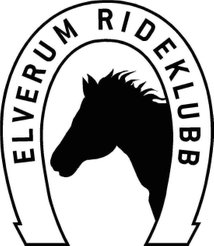 SAKER:-Stall:
-Strøm i paddocker – Nina og Gry tar ansvar. Frist: 17.mai??-Ønske om å lage stor paddock der rundkjøringen foran stallen er.
Ut fra avtalen med kommunen og brannvesenet er dette lite aktuelt. 
Styret stemmer: 6 stk mot ny paddock, alle. -Stallen ønsker at besøkende hester henvises til «Tyskerstallen». Vi svarer at besøkende hester er noe som innimellom må regnes med da dette er en del av den lille rekrutteringen/vedlikeholdet av aktive ryttere hos oss og at dette avhenger av de treningene klubben arrangerer. -Ønske om loppemarked i ridehallen. Styret er enige om at dette er en god idè og støtter dette. Styret ønsker at stallen tar ansvar for loppemarked og aktiviteter som for eksempel barneridning, styret kan stille med åpen kiosk og stengt ridehall (for annen ridning).- Anlegg- Vant ridehall: Michelle og Nina jobber med saken. - Salte: Nina og Michelle, søndag uke 14. - Anleggsleie: Michelle skriver til Gry (ansvarlig for Patrick- og Jannetrening) og ber om at alle som rir på treninger må huske å betale anleggsleie. Vi bruker mye unødvendig dugnadstid på å følge opp vipps. Maling av ridehall: Nina sjekker rundt på pris. Emilie kan muligens stille med malingssprøyt(-er).
Dugnad før 17.mai på, i og rundt ridebane og ridehall (samkjøres med dato for stalldugnaden)
- Rake området
- Rydde 
- .. Neste møte: Fastsette dugnadsato og innhold. Planlegge stevner (dugnadslister, registreringer m.m.). Nina, Sonny og Michelle. 
Teams: Knut, Silje og Beate26.04.22, 20:00, «kontoret»